You play a very important role in keeping our staff and clients safe from infections! Use this flowchart to determine if you should enter our building.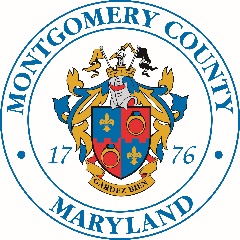 